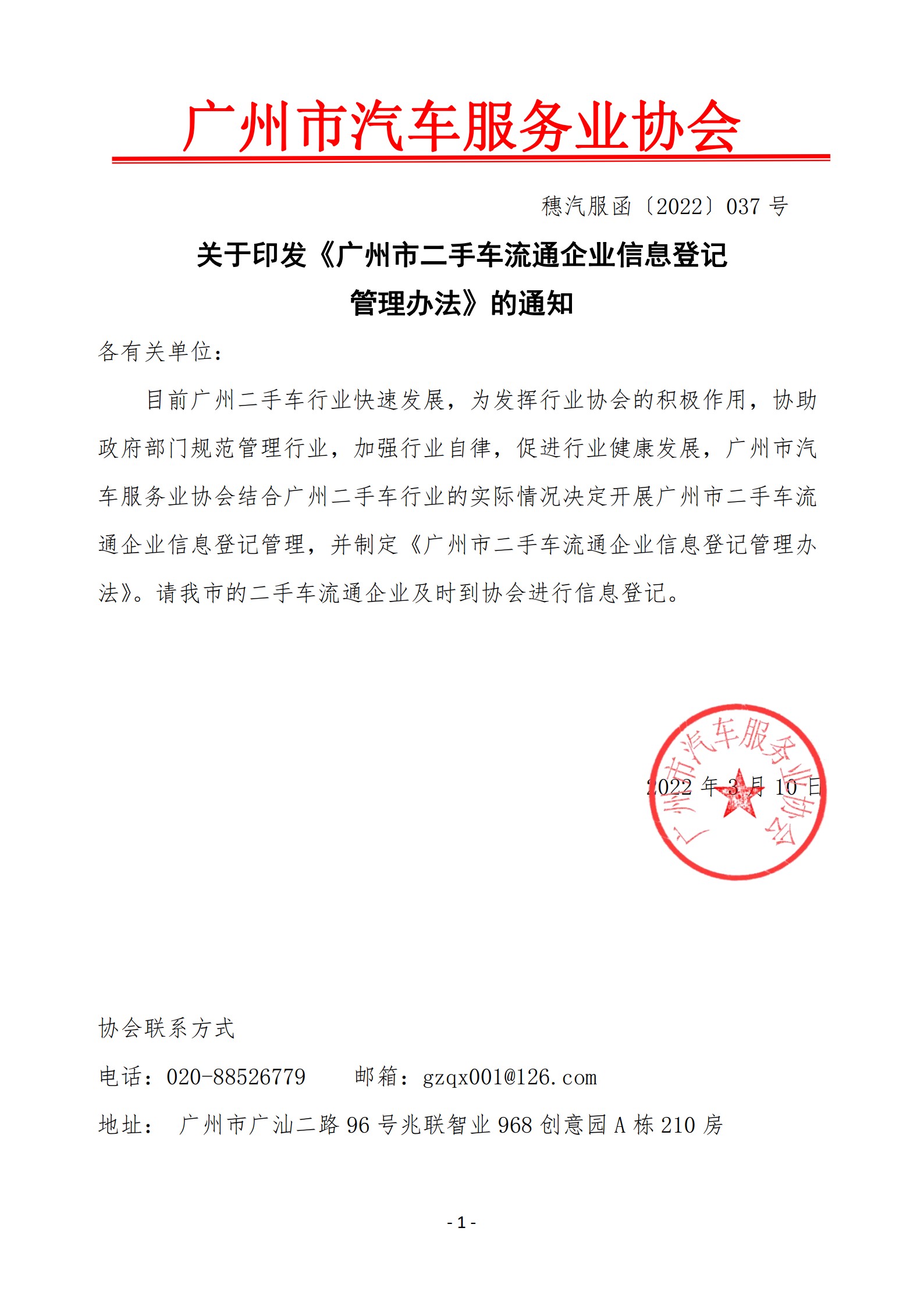 广州市二手车流通企业信息登记管理办法第一条  广州二手车行业快速发展，为发挥行业协会的积极作用，协助政府部门规范管理行业，加强行业自律，促进行业健康发展，广州市汽车服务业协会（以下简称：协会）决定开展广州市二手车流通企业信息登记管理（以下简称：信息登记）。第二条  二手车流通企业指在广州地区的市场监督管理部门登记注册，具有独立法人资格的二手车交易市场、二手车经营主体（从事二手车经销、拍卖、经纪、鉴定评估的企业），企业以自愿为原则，及时到协会进行信息登记。第三条  协会将定期向社会公示信息登记名单。为二手车流通企业申请广州市二手中小客车交易周转指标，为政府相关部门提供更准确详实的行业、企业资料，以及为广大消费者在进行二手车买卖时选择优质商家作参考；鼓励支持诚信守法、经营状况好、硬件设施齐全的企业，对违规经营、诚信度低的企业进行披露和曝光。第四条  信息登记程序（一）所需资料（须加盖公章）：1、广州市二手车流通企业信息登记表；2、营业执照复印件；3、二手车鉴定评估师的职业资格证/岗位技能证书复印件；4、《房地产权证》或办公场所使用权证明文件和《房产租赁协议书》复印件；5、相关规章制度。（二）受理方式及联系方式：受理方式：电子版资料发送至协会邮箱；纸质资料递交广州市汽车服务业协会秘书处。（三）其他：信息登记作为协会加强行业自律的重要工作，不收取任何费用，任何个人及企业不得利用信息登记进行以盈利为目的的行为。第五条  在2022年3月10日前已成立的二手车流通企业，须在2022年5月31日前向协会提交资料完成信息登记手续。2022年3月10日后成立的二手车流通企业，须在办理工商登记完成后3个月内向协会提交资料办理信息登记手续。第六条  对于已完成信息登记手续的二手车流通企业，协会将下发《年度广州市二手车流通企业信息登记确认函》，并实行年度复核制度。企业须在每年的2月1日之前，向协会提交上一年度《广州市二手车流通企业信息登记年度复核表》完成年度复核。协会将分批公布信息登记企业名单，并在每年的2月份公布年度复核信息登记企业名单。第七条  二手车流通企业行业标准，参考《二手车流通企业经营管理规范》（行业标准-SB 国内贸易现行行业标准，商务部发布，2016年实施）。第八条  本办法自2022年3月10日发布起实施。广州市二手车流通企业信息登记表广州市二手车流通企业信息登记年度复核表企业名称统一社会信用代码法定代表人注册资本（万元人民币）经营面积企业详细地址营业执照经营范围业务类型（可多选）A 二手车交易市场 □              B 二手车经销企业 □  C 二手车拍卖企业 □              D 二手车经纪企业 □E 二手车鉴定评估企业 □          F 二手车电商平台 □G 其他______A 二手车交易市场 □              B 二手车经销企业 □  C 二手车拍卖企业 □              D 二手车经纪企业 □E 二手车鉴定评估企业 □          F 二手车电商平台 □G 其他______A 二手车交易市场 □              B 二手车经销企业 □  C 二手车拍卖企业 □              D 二手车经纪企业 □E 二手车鉴定评估企业 □          F 二手车电商平台 □G 其他______A 二手车交易市场 □              B 二手车经销企业 □  C 二手车拍卖企业 □              D 二手车经纪企业 □E 二手车鉴定评估企业 □          F 二手车电商平台 □G 其他______A 二手车交易市场 □              B 二手车经销企业 □  C 二手车拍卖企业 □              D 二手车经纪企业 □E 二手车鉴定评估企业 □          F 二手车电商平台 □G 其他______企业负责人职务手机号码企业联系人职务手机号码专业人员情况（二手车鉴定估评师）姓名级别（中级/高级）职业资格证书号/岗位技能证书号手机号码电子邮箱专业人员情况（二手车鉴定估评师）专业人员情况（二手车鉴定估评师）专业人员情况（二手车鉴定估评师）    本单位承诺所提供的材料真实可靠，如有虚假，愿意承担相关的法律责任。本单位将守法诚信经营，自觉接受相关部门监督！          企业负责人（签字）：                               申请单位（盖章）                                                           年    月      日    本单位承诺所提供的材料真实可靠，如有虚假，愿意承担相关的法律责任。本单位将守法诚信经营，自觉接受相关部门监督！          企业负责人（签字）：                               申请单位（盖章）                                                           年    月      日    本单位承诺所提供的材料真实可靠，如有虚假，愿意承担相关的法律责任。本单位将守法诚信经营，自觉接受相关部门监督！          企业负责人（签字）：                               申请单位（盖章）                                                           年    月      日    本单位承诺所提供的材料真实可靠，如有虚假，愿意承担相关的法律责任。本单位将守法诚信经营，自觉接受相关部门监督！          企业负责人（签字）：                               申请单位（盖章）                                                           年    月      日    本单位承诺所提供的材料真实可靠，如有虚假，愿意承担相关的法律责任。本单位将守法诚信经营，自觉接受相关部门监督！          企业负责人（签字）：                               申请单位（盖章）                                                           年    月      日    本单位承诺所提供的材料真实可靠，如有虚假，愿意承担相关的法律责任。本单位将守法诚信经营，自觉接受相关部门监督！          企业负责人（签字）：                               申请单位（盖章）                                                           年    月      日企业名称统一社会信用代码法定代表人注册资本（万元人民币）经营面积企业详细地址营业执照经营范围业务类型（可多选）A 二手车交易市场 □              B 二手车经销企业 □  C 二手车拍卖企业 □              D 二手车经纪企业 □E 二手车鉴定评估企业 □          F 二手车电商平台 □G 其他______A 二手车交易市场 □              B 二手车经销企业 □  C 二手车拍卖企业 □              D 二手车经纪企业 □E 二手车鉴定评估企业 □          F 二手车电商平台 □G 其他______A 二手车交易市场 □              B 二手车经销企业 □  C 二手车拍卖企业 □              D 二手车经纪企业 □E 二手车鉴定评估企业 □          F 二手车电商平台 □G 其他______A 二手车交易市场 □              B 二手车经销企业 □  C 二手车拍卖企业 □              D 二手车经纪企业 □E 二手车鉴定评估企业 □          F 二手车电商平台 □G 其他______A 二手车交易市场 □              B 二手车经销企业 □  C 二手车拍卖企业 □              D 二手车经纪企业 □E 二手车鉴定评估企业 □          F 二手车电商平台 □G 其他______企业负责人职务手机号码企业联系人职务手机号码专业人员情况（二手车鉴定估评师）姓名级别（中级/高级）职业资格证书号/岗位技能证书号手机号码电子邮箱专业人员情况（二手车鉴定估评师）专业人员情况（二手车鉴定估评师）专业人员情况（二手车鉴定估评师）      年度复核情况消费者投诉消费者投诉行政处罚法律纠纷法律纠纷      年度复核情况A.无 □B.有，但均已合理处理 □C.有，但无处理 □A.无 □B.有，但均已合理处理 □C.有，但无处理 □A.无 □B.有 □A.无 □B.有，但均已合理处理 □C.有，但无处理 □A.无 □B.有，但均已合理处理 □C.有，但无处理 □    本单位承诺所提供的材料真实可靠，如有虚假，愿意承担相关的法律责任。本单位将守法诚信经营，自觉接受相关部门监督！          企业负责人（签字）：                               申请单位（盖章）                                                           年    月      日    本单位承诺所提供的材料真实可靠，如有虚假，愿意承担相关的法律责任。本单位将守法诚信经营，自觉接受相关部门监督！          企业负责人（签字）：                               申请单位（盖章）                                                           年    月      日    本单位承诺所提供的材料真实可靠，如有虚假，愿意承担相关的法律责任。本单位将守法诚信经营，自觉接受相关部门监督！          企业负责人（签字）：                               申请单位（盖章）                                                           年    月      日    本单位承诺所提供的材料真实可靠，如有虚假，愿意承担相关的法律责任。本单位将守法诚信经营，自觉接受相关部门监督！          企业负责人（签字）：                               申请单位（盖章）                                                           年    月      日    本单位承诺所提供的材料真实可靠，如有虚假，愿意承担相关的法律责任。本单位将守法诚信经营，自觉接受相关部门监督！          企业负责人（签字）：                               申请单位（盖章）                                                           年    月      日    本单位承诺所提供的材料真实可靠，如有虚假，愿意承担相关的法律责任。本单位将守法诚信经营，自觉接受相关部门监督！          企业负责人（签字）：                               申请单位（盖章）                                                           年    月      日